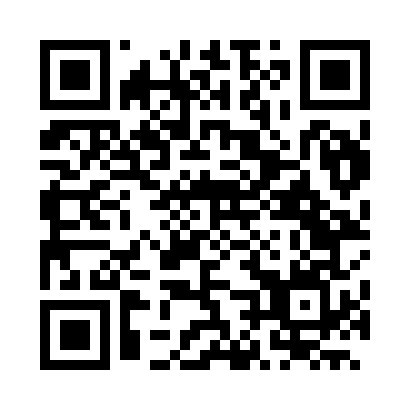 Prayer times for Sabara, BrazilWed 1 May 2024 - Fri 31 May 2024High Latitude Method: NonePrayer Calculation Method: Muslim World LeagueAsar Calculation Method: ShafiPrayer times provided by https://www.salahtimes.comDateDayFajrSunriseDhuhrAsrMaghribIsha1Wed4:566:1111:523:085:336:442Thu4:576:1211:523:085:326:433Fri4:576:1211:523:075:326:434Sat4:576:1211:523:075:316:425Sun4:576:1311:523:065:316:426Mon4:586:1311:523:065:306:427Tue4:586:1311:523:065:306:418Wed4:586:1411:523:055:296:419Thu4:586:1411:523:055:296:4010Fri4:596:1511:523:055:286:4011Sat4:596:1511:523:055:286:4012Sun4:596:1511:523:045:286:3913Mon4:596:1611:523:045:276:3914Tue5:006:1611:523:045:276:3915Wed5:006:1611:523:035:276:3916Thu5:006:1711:523:035:266:3817Fri5:016:1711:523:035:266:3818Sat5:016:1811:523:035:266:3819Sun5:016:1811:523:035:256:3820Mon5:026:1811:523:025:256:3821Tue5:026:1911:523:025:256:3722Wed5:026:1911:523:025:256:3723Thu5:026:2011:523:025:246:3724Fri5:036:2011:523:025:246:3725Sat5:036:2011:523:025:246:3726Sun5:036:2111:523:025:246:3727Mon5:046:2111:523:015:246:3728Tue5:046:2211:533:015:236:3729Wed5:046:2211:533:015:236:3730Thu5:056:2211:533:015:236:3731Fri5:056:2311:533:015:236:37